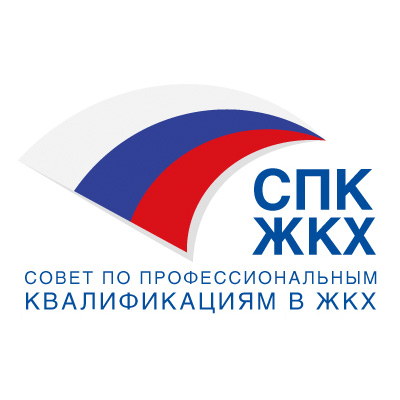 ПРИМЕР ОЦЕНОЧНОГО СРЕДСТВАдля оценки квалификацииМастер по эксплуатации полигона твердых коммунальных отходов(5КУ)Состав примера оценочных средств1. Наименование квалификации и уровень квалификации:	32. Номер квалификации:	33. Профессиональный стандарт или квалификационные требования,  установленные федеральными законами и иными нормативными  правовыми актами Российской Федерации (далее - требования к квалификации):	34. Вид профессиональной деятельности:	35. Спецификация заданий для теоретического этапа профессионального  экзамена	36. Спецификация заданий для практического этапа профессионального  экзамена	57. Материально-техническое обеспечение оценочных мероприятий……..…  68. Кадровое обеспечение оценочных мероприятий:	79. Требования безопасности к проведению оценочных мероприятий (при необходимости):	710. Задания для теоретического этапа профессиональногоэкзамена………    .7.11. Критерии оценки (ключи к заданиям), правила обработки результатов теоретического этапа профессионального экзамена и принятия решения о допуске (отказе в допуске) к практическому этапу профессионального экзамена	1912. Задания для практического этапа профессионального экзамена……...…2013.  Правила  обработки  результатов  профессионального экзамена и принятия решения о соответствии квалификации соискателя требованиям к  квалификации:	221. Наименование квалификации и уровень квалификации: Мастер по эксплуатации полигона твердых коммунальных отходов (5 уровень квалификации)__________________________________________________________________(указываются в соответствии с профессиональным стандартом или квалификационными требованиями, установленными федеральными законами и иными нормативными правовыми актами Российской 
Федерации)2. Номер квалификации: 16.070.01__________________________________________________________________ (номер квалификации в реестре сведений о проведении независимой оценки квалификации)3. Профессиональный стандарт или квалификационные требования, установленные федеральными законами и иными нормативными правовыми актами Российской Федерации (далее - требования к квалификации): Работник по эксплуатации полигона твердых коммунальных отходовКод: 16.070(Приказ Министерства труда и социальной защиты РФ от 24.12.2015 № 11436н)__________________________________________________________________(наименование и код профессионального стандарта либо наименование и реквизиты документов, 
устанавливающих квалификационные требования)4. Вид профессиональной деятельности: Организационное и технологическое обеспечение приема, складирования и изоляции отходов при эксплуатации полигона твердых коммунальных отходов__________________________________________________________________(по реестру профессиональных стандартов)5. Спецификация заданий для теоретического этапа профессионального экзаменаОбщая информация по структуре заданий для теоретического этапа профессионального экзамена:количество заданий с выбором ответа: 40;количество заданий с открытым ответом-:количество заданий на установление соответствия:-;количество заданий на установление последовательности:-;время выполнения заданий для теоретического этапа экзамена: 3 часа 30 минут6. Спецификация заданий для практического этапа профессионального 
экзамена7. Материально-техническое обеспечение оценочных мероприятий:а) бумага, ручка, карандаш, калькулятор__________________________________________________________________(помещение, инвентарь, компьютерная техника и оргтехника, программное обеспечение, канцелярские 
принадлежности и другие)б) материально-технические ресурсы для обеспечения практического этапапрофессионального экзамена: Все практические задания выполняется в условиях экзаменационного класса, нужны рабочий стол, шариковая ручка, бумага А4,калькулятор ____________________________________________________________________(оборудование, инструмент, оснастка, материалы, средства индивидуальной защиты, экзаменационные 
образцы и другие)8. Кадровое обеспечение оценочных мероприятий: 1. Не ниже среднего профессионального образования2. Опыт работы не менее 3 лет в в области обращения отходов и (или) выполнения работ (услуг) по виду профессиональной деятельности, содержащему оцениваемую квалификацию, но не ниже уровня оцениваемой квалификации. 3. Подтверждение прохождение обучения по ДПП, наличие документа установленного образца на право обращения с опасными отходами, подтверждение повышения квалификации не реже одного раза в год 4. Подтверждение квалификации эксперта со стороны СПК по профессиональным квалификациям ‒ не менее 3-х человек 5. Отсутствие ситуации конфликта интереса в отношении конкретных соискателей_________________________________________________________________(требования к квалификации и опыту работы, особые требования к членам экспертной комиссии)9. Требования безопасности к проведению оценочных мероприятий (при необходимости): не требуются__________________________________________________________________(проведение обязательного инструктажа на рабочем месте и другие)10. Задания для теоретического этапа профессионального экзамена: Задания с выбором ответа:1. Все отходы в зависимости от степени опасности  требуют своих условий складирования на  полигоне  ТКО. Какие из перечисленных отходов не подлежат складированию на полигоне ТКО? Выберите несколько правильных ответов.а. взрывоопасныев. окисляемыеc. ядовитыеd. инфекционныеe. имеющие раздражающее действие2. При проектировании и эксплуатации полигона  определяется размер участка, отводимого под полигон. При расчете учитывают показатели. Какие? Выберите несколько правильных ответов. a. Производительностью b. Видом и классом опасности отходовc. Расчетным сроком эксплуатации полигонаd. Степенью переработки отходов e. Месторасположением полигона.3.  Для полигона всегда рассчитывается и определяется по месту в процессе эксплуатации санитарно-защитная зона полигона. Каков ее размер?  Выберите правильный ответ.a. Не менее 500 м b. Более 1000 м c. Менее 100м d. По расчету4. При выполнении работ на полигоне ТКО. должен соблюдаться порядок организации работ.  Каким документом определяется этот порядок? Выберите правильный ответ.a. Технологической схемой эксплуатации полигона, разрабатываемой в составе проектаb. Графиком эксплуатации, составленным на год       c. Генпланом полигона5.  Все работы, которые должны быть выполнены  на полигоне ТКО, планируются заранее. На основании какого  документа ( в котором планируются работы) выполняются работы на полигоне ТКО? Выберите правильный ответ.a. Графика эксплуатации, составленного на год, в котором  планируется ежемесячно количество принимаемых отходов с указанием номеров рабочих карт, на которые складируются отходыb. Технологической схемы эксплуатации полигонаc. Генплана полигона6. При приеме ТКО на полигон осуществляется их учет. На основании какого показателя  осуществляется этот учет. Выберите правильный ответ.a. По объему в неуплотненном состоянии с отметкой о принятом количестве ТКО в «журнале регистрации ТКО»b. По весу с отметкой в «журнале регистрации ТКО»c. По документам от мусоровозов7. При организации участка складирования ТКО на полигоне  и его разделении на очереди эксплуатации, определении его размера принимают во внимание критерий. Какой? Выберите правильный ответ.a. Обеспечение приема отходов в течение трех-пяти летb. Обеспечение приема отходов в течение одного годаc. Обеспечение приема отходов в течение всего периода эксплуатации полигона8. Действующими нормативными документами при складировании отходов на полигоне ТКО устанавливается допустимая высота яруса складирования отходов. Какая? Выберите правильный ответ.a. 2,0-2,5 мb. До 2,0 мc. 3,0 м9. Нормативными документами допускается при определенных условиях не устраивать искусственный экран в основании днища котлована для складирования ТКО. Какие это условия?  Выберите правильный ответ.a. Днище котлована должно располагаться выше уровня стояния грунтовых вод более 1м. и основание котлована должно иметь слой связанного грунта толщиной не менее 0,5м с коэффициентом фильтрации не более 10-5 см/с (0,0086 м/сут)b. Днище котлована должно располагаться выше уровня стояния грунтовых вод более 1мc. Основание котлована должно иметь слой связанного грунта толщиной не менее 0,5м с коэффициентом фильтрации не более 10-5 см/с (0,0086 м/сут)10. Нормативные документы предусматривают типы конструкций искусственного непроницаемого экрана днища котлована. Выберите правильные ответы.a. Глиняный экран, однослойный толщиной не менее 0,5 м, исходная глина не нарушенной структуры с коэффициентом фильтрации не выше 0,001м/сут, поверх экрана укладывается защитный слой из местного грунта толщиной 0,2-0,3мb. Грунтобитумный экран, обработанный органическими вяжущими веществами или отходами нефтеперерабатывающей промышленности, толщиной от 0,2м до 0,4м с одной стороны или двойной пропиткой битумной эмульсией в зависимости от состава отходов и климатических условий c. Экран двухслойный из латекса, который состоит из планировочного подстилающего слоя толщиной 0,3м, слоя латекса, промежуточного слоя из песчаного грунта высотой 0,4м, второго слоя латекса и защитного слоя из мелкозернистого грунта толщиной 0,5мd. Экран из полиэтиленовой пленки, стабилизированный сажей, двухслойный, который состоит из подстилающего слоя глиняного грунта толщиной не менее 0,2м, двух слоев полиэтиленовой пленки, стабилизированной сажей толщиной 0,2мм, между слоями пленки дренажный слой из крупнозернистого песка, толщиной 0,4м, на верхний слой пленки укладывается защитный слой песчаного грунта толщиной 0,5м с частицами максимальной крупности до 5мм11. При устройстве искусственных экранов днища котлована  для складирования ТКО допускается однослойный экран. В каких случаях? Выберите правильные ответы.a. При уровне грунтовых вод не менее 6м от поверхности основания рабочих карт b. При наличии в основании карт суглинков с коэффициентом фильтрации не более 10-3см/с и мощностью не менее 6м.12. При проектировании, эксплуатации и рекультивации полигонов ТКО  нормативами устанавливаются требования к материалам, используемым в качестве противофильтрационного основания полигона . В каких случаях допускается  применение материалов, не оговоренных в нормативных документах? Выберите правильный ответ.a. По согласованию с местными органами санэпиднадзораb. По согласованию с органами охраны природыc. При наличии экспертного заключения отделом санитарной очистки городов и утилизации отходов Академии коммунального хозяйства имени К.Д. Памфиловаd. По согласованию с местными органами санэпиднадзора, по согласованию с органами охраны природы, при наличии экспертного заключения отделом санитарной очистки городов и утилизации отходов Академии коммунального хозяйства имени К.Д. Памфилова.13. При складировании ТКО  на открытых незаглубленных картах  производится промежуточная изоляция уплотненного слоя ТКО. Какая технология выполнения изоляции установлена в нормативных документах? Выберите правильный ответ.a. В теплое время года ежемесячно, в холодное время года -, с интервалом не более трех суток, грунтом, строительными отходами, отходами производства (отходы извести, мела, соды, гипса, графита и т.д.)b. В теплое время года не более трех суток, в холодное время года - с интервалом не более семи суток, грунтом, строительными отходами c. В теплое время года ежесуточно, в холодное время года с интервалом не более трех суток, грунтом, строительными отходами, отходами производства (отходы извести, мела, соды, графита и т.д.) в виде исключения в зимний период снег14.  При складировании ТКО на полигоне необходимо обеспечить равномерную просадку тела полигона. Какие мероприятия надо провести для обеспечения равномерной просадки тела полигона? Выберите правильный ответ.a. Контрольное определение степени уплотненности ТКО с периодичностью два раза в годb. Регулярное увлажнение ТКО в летний периодc. Складирование снега в зимний период15. При складировании ТКО на полигоне проводятся мероприятия, предотвращающие попадание поверхностных вод на полигон. Какие? Выберите правильный ответ.a. Устройство водоотводных канав выше полигона ТКОb. Устройство водоотводных канав ниже тела полигонаc. Устройство земляных валов по периметру полигона16. На полигоне при картовом складировании  ТКО устраиваются временные дороги для доставки отходов на карту. Какие требования предъявляются к устройству временных дорог?  Выберите правильный ответ.a. Временную дорогу необходимо устраивать на 2-2,5м выше уровня эксплуатируемых карт для обеспечения обслуживания складирования ТКО по высоте в два яруса, с устройством основания под дорогу из уплотненных бытовых или строительных отходовb. Временную дорогу необходимо устраивать на 0,5м выше уровня эксплуатируемой карты для обслуживания складирования ТКО по высоте в один ярус с устройством основания под дорогу из местного грунтаc. Временную дорогу необходимо устраивать на 0,5м выше уровня эксплуатируемой карты с устройством основания под дорогу из уплотненных бытовых или строительных отходов17. Для складирования ТКО на полигоне формируются на основе нормативных документов рабочие карты полигона. Какие критерии установлены для их формирования?  Выберите правильный ответ.a. Рекомендуемая высота слоя при сдвиге ТБО на рабочую карту до 0,5м, установленная высота вала из уплотненных слоев ТКО на рабочей карте 2мb. Рекомендуемая высота слоя при сдвиге ТКО на рабочую карту до 0,25м, установленная высота вала из уплотненных слоев ТКО на рабочей карте 2,5мc. Рекомендуемая высота слоя при сдвиге ТБО на рабочую карту до 0,5м, установленная высота вала из уплотненных слоев ТКО на рабочей карте 2м, рекомендуемая высота откоса при складировании ТКО методом сталкивания не более 2,5м18.При складировании  отходов на полигоне ТКО периодически происходит обязательное  уплотнение слоя ТКО. Уплотненный  слой ТКО по технологии производства работ на полигоне должен изолироваться. Какие требования по изоляции  уплотненного слоя ТКО устанавливаются нормативами? Выберите правильный ответ.a. Уплотненный слой ТКО высотой 2м изолируется грунтом толщиной 0,25мb. Уплотненный слой ТКО высотой 2м изолируется грунтом толщиной 0,15мc. Уплотненный слой ТКО высотой 2м изолируется грунтом толщиной 0,25м, а при обеспечении уплотнения в 3,5 раза и более допускается изолирующий слой толщиной 0,15м19. Нормами разрешена разгрузка  мусоровозов перед рабочей картой на слое ТКО после укладки, уплотнения и изоляции  слоя  ТКО. Через какое время это разрешено осуществлять? Выберите правильный ответ.a. После истечения более 3-х месяцев с момента укладки и изоляции b. После увлажнения и усадкиc. В сроки, установленные технологической схемой20. При использовании на полигоне высотной траншейной схемы складирования ТКО работы по устройству траншей второго яруса допускается производить только при соблюдении определенных требований , установленных нормативными документами. Когда допускается производить эти работы?  Выберите правильный ответ.a. По истечении 5 летb. По истечении 3-х лет, при условии получения заключения службами санэпиднадзора, что материал в траншее не привлекает мух и грызунов, а также в подразделениях пожарной охраны о его пожарной безопасностиc. По истечении 5-ти лет и как исключение по истечении 3-х, при условии получения заключения службами санэпиднадзора, что материал в траншее не привлекает мух и грызунов, а также в подразделениях пожарной охраны о его пожарной безопасности21. По мере увеличения высоты складируемых отходов на полигоне ТКО производится укрепление наружных откосов тела полигона. Какие мероприятия необходимо выполнить  по нормативам для укрепления наружных откосов? Выберите правильный ответ.a. По мере увеличения высоты складирования отходов производится засыпка предварительно снятым при строительстве полигона растительным грунтом с дальнейшим озеленениемb. Производится полив и уплотнение катками с дальнейшей засыпкой песчаным грунтомc. Производится изоляция искусственными материалами, предусмотренными проектом рекультивации полигона22. При отсыпке двухметрового слоя отходов на полигоне ТКО осуществляется контроль за высотой отсыпаемого слоя. Какие методы контроля предусмотрены нормативными документами? Выберите правильный ответ.a. С помощью мерного столба (репера) и подвижного репера (белая черта на высоте 2 метра на бульдозере)b. С помощью мерного столба ( репера)c. С помощью подвижного репера устанавливаемого на бульдозере23. На полигоне во время разгрузки и  складирования отходов легкие фракции отходов могут разноситься по территории полигона. Какие мероприятия в соответствии с нормативными документами должны быть предусмотрены? Выберите правильный ответ.a. Установка ограждений высотой 4 – 4,5 метра из переносных щитов шириной 1-1,5 метра из сетки с ячейками 40-50мм с периодической очисткой 1 раз в сменуb. Устройство заборов из сетки рабитца высотой 2-2,5м и размером ячейки 50ммc. Устройство сплошного ограждения по периметру полигона в соответствии с проектом полигона24. При работе на полигоне персоналу  полигона  должны быть обеспечены условия выполнения работ. Каким документом регламентируется нормы выдачи спецодежды, производственной одежды, спецжиров; продолжительность отпусков; периодичность прохождения инструктажа по технике безопасности при работе на полигоне ТКО? Выберите правильный ответ.a. Инструкцией по технике безопасности  b. Уставом эксплуатирующей организации c. Технологическим регламентом по текущей эксплуатации полигона.25. Одним из документов на полигоне является технологическая схема эксплуатации полигона. Что представляет собой технологическая схема эксплуатации полигона?  Выберите правильный ответ.а. генплан полигона, определяющий с учетом сезонов года последовательность выполнения работ, размещение площадей для складирования ТКО и разработки изолирующего грунта;в. схема полигона с размещение карт для складирования ТКО, подъездных дорог, зданий и сооружений по обслуживанию полигона;с. технологическая схема потоков транспорта с отходами на складирование отходов, схема уплотнения отходов, схема устройства изолирующего слоя.26. При эксплуатации полигона одним из основных документов по планированию работ является график эксплуатации  полигона. На какой срок составляется график эксплуатации полигона? Выберите правильный ответ.а. график составляется на один год;в. график составляется на весь срок эксплуатации полигона;с. график составляется на месяц.27. Эксплуатация полигона  и планирование работ на полигоне осуществляется на основании графика эксплуатации. Что планируется помесячно в графике эксплуатации полигона? Выберите правильный ответ.а. количество принимаемых ТБО с указанием номеров карт, на которые  складируются отходы , разработка грунта для изоляции ТБО;в. последовательность размещения ТБО на рабочей карте, уплотнение и изоляция ТБО;с. максимальное использование средств механизации с целью повышения производительности труда и обеспечения техники безопасности.28. При эксплуатации полигона должен быть обеспечен запас воды на наружное пожаротушение при отсутствии  централизованного источника водоснабжения. Где должен храниться запас воды на наружное пожаротушение полигона и в каком количестве? Выберите правильный ответ.а. в специальной цистерне емкостью 5 м3;в.  в сборном железобетонном резервуаре или пруду емкостью не менее 50,0 м3;с. в водоотводных канавах и скважинах на территории полигона.29.  При эксплуатации полигона  вся его территория огораживается забором. Чем можно заменить ограждение территории полигона? Выберите правильный ответ.а. валом высотой более 2,0  метров;в. траншеей глубиной более 3.0 метров;с. осушительной траншеей глубиной более 2,0 метров или валом высотой более 3,0 метров.30. При эксплуатации полигона  организация работ на полигоне должна обеспечивать охрану окружающей среды.  Каким документом обеспечиваются  мероприятия по предотвращению возможного неблагоприятного влияния на окружающую среду? Выберите правильный ответ.а. проект полигона ТКО, разработанного  специализированной организацией;в. проект мониторинга полигона ТКО, разработанным по техническому заданию владельца полигона;с. специальный раздел проектной документации на полигон ТКО.31. При  эксплуатации полигона осуществляется контроль состояния подземных вод и поверхностных водных объектов,  атмосферного воздуха, почв и растений, шумового загрязнения в зоне возможного неблагоприятного влияния полигона. Какой документ содержит регламент выше перечисленных контрольных мероприятий? Выберите правильный ответ.а. специальный раздел проекта мониторинга полигона;в. отдельный проект мониторинга;с. специальный раздел проекта полигона.32. При эксплуатации полигона действует система управления технологическими процессами на полигоне, которая обеспечивает предотвращение загрязнения подземных  и поверхностных водных объектов, атмосферного воздуха, почв и растений, шумового загрязнения выше допустимых пределов в случаях обнаружения загрязняющего влияния полигона.  Какой документ на полигоне содержит данную систему управления технологическими процессами? Выберите правильный ответ.а. специальный раздел проекта мониторинга полигона;в. специальный раздел проекта полигона;с. технологическая схема эксплуатации полигона.33.  При эксплуатации полигона мастер полигона регулярно проводит осмотр санитарно-защитной зоны и принимает меры по устранению выявленных нарушений (ликвидация несанкционированных свалок, очистка территории и т.д.). С какой регулярностью мастер проводит данный осмотр? Выберите правильный ответ.а. не реже одного раза в декаду;в. один раз, по окончании смены;с. не реже одного раза в месяц.34. На полигоне ТКО в процессе его эксплуатации устанавливается оптимальная структура организации работ и рациональная расстановка кадров. Какие нормативные документы применяются при определении примерного перечня профессий и нормативной численности работников полигона? Выберите правильный ответ.а. Рекомендации по нормированию труда работников предприятий внешнего благоустройства ( приказ Госстроя России от 25.05.99 г. № 130а);в. Инструкция по проектированию, эксплуатации и рекультивации полигонов для твердых бытовых отходов (утверждена Минстроем РФ 2 ноября 1996 г.)с. Свод правил СП 320.1325800.20170 Полигоны для твердых коммунальных отходов.35. При эксплуатации полигона ТКО осуществляется прием и захоронение отходов. Какие отходы запрещается захоронивать на полигоне ТКО?  Выберите правильный ответ.а. отходы 3-4 классов опасности; в. отходы 1-2 классов опасности , радиоактивные и биологические отходы; с. промышленные инертные отходы, имеющие однородную структуру с размером фракций менее 250 мм, при условии сохранения в фильтрате  уровня биохимического потребления кислорода  100-500 мгО/дм3, ХПК - не более 300 мгО/дм336. На полигоне осуществляется прием и захоронение ТКО. К какому классу относится полигон для захоронения муниципальных  и  других неопасных отходов? Выберите правильный ответ.а. полигон 1 класса;в. полигон 2 класса;с. полигон 3 класса.37. При эксплуатации полигона ТКО необходимо соблюдать требования по пожарной безопасности. Какому нормативному документу должны соответствовать мероприятия по пожарной безопасности на полигоне?  Выберите правильный ответ.а. ГОСТ 12.1.004 и Свод правил СП 3.13130.в. Федеральный закон №89-ФЗ «Об отходах производства и потребления», от 24.06.1998 г.с. Федеральный закон  №384-ФЗ  « Технический регламент зданий и  сооружений», от 30.12.2009 г.38. При эксплуатации полигона осуществляется прием и складирование отходов. Какие действия необходимо выполнять для исключения несанкционированного складирования отходов, содержащих радионуклиды? Выберите правильный ответ.а. при поступлении на полигон отходы проходят радиационный дозиметрический контроль;в. при поступлении на полигон осуществляется сверка содержимого отходов с описанием их в документации;с. проведение верификации с документацией, представленной владельцем отходов.39. При эксплуатации полигона необходимо вести журнал по технике безопасности и охране труда. Какие сведения заносятся в журнал по технике безопасности и охране труда? Выберите правильный ответ.а. все рекомендации проверяющих организаций и данные о проведении инструктажей и занятий с персоналом;в. данные о персонале полигона, сдавшем экзамен по технике безопасности и имеющем допуск к работе;с. данные о работниках полигона, допущенных к работам.40. При эксплуатации полигона должна быть разработана  и утверждена инструкция по технике безопасности. Что должна включать инструкция по технике безопасности? Выберите несколько правильных ответова. нормы выдачи спецодежды, производственной одежды, спецжиров, продолжительность отпусков, периодичность прохождения инструктажа по технике безопасности;в. установление периодичности медицинского обследования персонала, осуществление профилактических противостолбнячных прививок;с. сведения об инструктажах по проверке знаний по технике безопасности и производственной санитарии при обращении с отходами.11. Критерии оценки (ключи к заданиям), правила обработки результатов теоретического этапа профессионального экзамена и принятия решения о допуске (отказе в допуске) к практическому этапу профессионального экзамена: Вариант соискателя формируется из случайно подбираемых заданий в соответствии со спецификацией. Всего 40 заданий. Вариант соискателя содержит     ____задание. Баллы, полученные за выполненное задание, суммируются. Максимальное количество баллов –40  . Решение о допуске к практическому этапу экзамена принимается при 
условии достижения набранной суммы баллов от 32  и более.12. Задания для практического этапа профессионального экзамена:Условия выполнения заданий1. Место (время) выполнения заданий: задание выполняется в экзаменационной аудитории2. Максимальное время выполнения задания: 30 минут3. Вы можете воспользоваться:Положительное решение о соответствии квалификации соискателя положениям профессионального стандарта в части трудовой функции «…………….» принимается при соответствии выполненного практического задания одновременно всем критериям оценки. 13.  Правила  обработки  результатов  профессионального экзамена и принятия решения о соответствии квалификации соискателя требованиям к  квалификации: Положительное решение о соответствии квалификации соискателя требованиям к квалификации по квалификации Мастер по эксплуатации полигона твердых коммунальных отходов (5 уровень квалификации)___________________________________________________________(наименование квалификации)принимается при получении соискателем по совокупности положительных результатов теоретического и практического этапов экзамена_(указывается, при каких результатах выполнения задания профессиональный экзамен считается пройденным положительно)Знания, умения в соответствии с 
требованиями к квалификации, на 
соответствие которым проводится оценка квалификацииКритерии оценки квалификацииТип и 
№ задания 123ТФ - Организация  работ на полигоне   А/01.5 З1  Нормативные правовые акты Российской Федерации в сфере обращения с твердыми коммунальными отходамиЗ2 Требования к эксплуатации полигона твердых коммунальных отходовЗ3 Правила и технологии приема, складирования и изоляции твердых коммунальных отходовТФ – Документационное обеспечение работ на полигоне A/02.5З1 Нормативные правовые акты Российской Федерации в сфере обращения с твердыми коммунальными отходамиЗ3 Инструкция по проектированию, эксплуатации и рекультивации полигонов для ТКОТФ – Прием, складирование и изоляция твердых коммунальных отходов на полигоне A/03.5З1 Нормативные правовые акты Российской Федерации в сфере обращения с твердыми коммунальными отходами З2 Технологии приема, разгрузки, складирования и изоляции  ТКОЗ3 Инструкция по проектированию, эксплуатации и рекультивации полигонов для ТКОЗ4 Требования пожарной, промышленной и экологической безопасностиЗ5 Требования охраны труда и производственной санитарии4, 5, 12, 15, 16, 3218, 2025, 26, 272, 6, 17, 2428, 371, 3, 7, 8, 9, 10, 11, 13, 14, 3619, 21, 222329, 30, 31, 33, 35, 3834, 39, 40Трудовые функции, трудовые 
действия, умения в соответствии с требованиями к квалификации, на соответствие которым 
проводится оценка 
квалификацииКритерии оценки 
квалификацииТип и 
№ задания1231. ТФ - Организация  работ на полигоне  А/01.5У2 Применять формулы расчета потребности машин и средств механизацииСоответствие - Инструкция по проектированию, эксплуатации и рекультивации полигонов для твердых бытовых отходов. утверждена Министерством строительства Российской Федерации 2 ноября 1996 года.Практическое задание № 12. ТФ – Документационное обеспечение работ на полигоне A/02.5У3 Вести техническую и учетно-отчетную документациюСоответствие - Инструкция по проектированию, эксплуатации и рекультивации полигонов для твердых бытовых отходов. утверждена Министерством строительства Российской Федерации 2 ноября 1996 года.Практическое задание № 2№заданияПравильные варианты ответа, модельные ответы и (или) критерии оценкиВес или баллы, начисляемые за правильно 
выполненное 
задание12345678910111213141516171819202122232425262728293031323334353637383940ЗАДАНИЕ НА ВЫПОЛНЕНИЕ ТРУДОВЫХ ФУНКЦИЙ, ТРУДОВЫХ 
ДЕЙСТВИЙ В РЕАЛЬНЫХ ИЛИ МОДЕЛЬНЫХ УСЛОВИЯХТиповое  задание №1      При эксплуатации полигона  организуется бесперебойная разгрузка мусоровозов. Прибывающие  на полигон мусоровозы разгружаются у рабочей карты. Бульдозеры сдвигают отходы на рабочую карту, создавая слои высотой до 0,5 м. Рассчитать потребность в бульдозерах на технологической операции по уплотнению отходов на рабочей карте.      Длина рабочей карты Д=30 м, ширина  Шр=5 м, ширина откоса шр=4 м, толщина слоя формируемого уплотнения а=0,250м, фактическая продолжительность работы бульдозеров на уплотнении  Тс=11,5 час., коэффициент, учитывающий потери рабочего времени за смену равен 0,65.Характеристики бульдозера: масса 14 тонн, эксплуатационная скорость С=3000 м/ч, ширина гусеницы 0,5 м. Уплотнение осуществляется четырех кратным проездом.Потребность в бульдозерах на технологической операции уплотнения определяется по формуле:;Где: Рп=650 кг/м3 - плотность отходов после уплотнения бульдозерами.Р1=187 кг/м3 - плотность отходов, поступающих на полигон.Правильный ответ:У1=(0.5+0,5)/4=0,25 мБу=30*(5+4)*650*2/(3000*0,65*0,25*187*0,25*11,5)=1,34 шт.Типовое задание №2    При эксплуатации полигона осуществляется бесперебойная приемка и разгрузка мусоровозов. При приемке отходов на полигон ведется учет поступающих отходов.    Заполнить журнал регистрации ТКО за одну смену:Время начала и окончания рабочей смены: 12,00 -24,00Мусоровозы поступают на полигон с интервалом в 20 минут.Емкость мусоровоза =21,0 м3 , плотность отходов в мусоровозах – 0,187 тн/м3 ,Владелец транспорта - ООО «Экология», номера машин н____нн, номера маршрутов с 1 по 5 равномерно.          Определить количество доставленных отходов за смену.          Решение:Журнал регистрации      При эксплуатации полигона персонал полигона должен быть обеспечен специально одеждой, обувью и средствами индивидуальной защиты. Инструкция по технике безопасности на полигоне должна содержать нормы выдачи спецодежды. 